Załącznik nr 3PROJEKT UMOWYUMOWA Nr............................zawarta w dniu ......................... roku pomiędzy:Gminą Jednorożec , ul. Odrodzenia 14, 06-323 Jednorożec, NIP 7611485912, reprezentowaną przez:Pana Krzysztofa Andrzeja Iwulskiego,- Wójta Gminy Jednorożecprzy kontrasygnacie Pani Magdaleny Kucińskiej – Skarbnika Gminy Jednorożeczwaną dalej „Zbywcą"a……………………………………………………………………………………………………………………………………………………………………………………………………………………prowadzącym działalność gospodarczą REGON ..................................................................... NIP ....................................................................... w dalszej treści umowy zwanym „Nabywcą”, reprezentowanymprzez: ..........................................................................................................................................................................Podstawę zawarcia umowy stanowi wynik pisemnego przetargu na sprzedaż drzew „na pniu” na podstawie Porozumienia NR W.033.3.2020 Powiatu Przasnyskiego i  Gminy Jednorożec z dnia 07.09.2020 dotyczącego przyjęcia do realizacji zadań z zakresu publicznych dróg powiatowych.§1.Przedmiot umowyZbywca sprzedaje, a Nabywca nabywa drzewa „na pniu” zlokalizowane w ciągu pasa drogowego dróg powiatowych na terenie Gminy Jednorożec w ilości 404 sztuk, zgodnie z wykazem drzew przeznaczonych do sprzedaży „drzew na pniu”  wraz z ich masą.Przedmiotem zamówienia jest realizacja „Sprzedaży drzew „na pniu” rosnących w ciągach dróg powiatowych” nr 3234W Stara Wieś — Chorzele — Krasnosielc oraz nr 3212W Małowidz — Olszewka — Parciaki.Zakres umowy obejmuje:usunięcie przez Nabywcę, jego staraniem, pni drzew, gałęzi i konarów przy użyciu własnego sprzętu i personelu,pozyskanie surowca do obiegu wtórnego i zagospodarowanie go we własnym zakresie, 3) rozliczenie sprzedaży drzew „na pniu" będzie dokonywane w ujęciu ilościowym protokołem odbioru, 4) zapłata za pozyskane drzewa „na pniu",5) przekazanie Zbywcy uporządkowanego pasa drogowego po realizacji przedmiotu umowy.§2.Ustalenia formalnePod pojęciem sprzedaży drzew „na pniu” należy rozumieć wydanie przez Zbywcę Nabywcy drzew rosnących w pasach dróg powiatowych przeznaczonych do wycinki na podstawie decyzji administracyjnych wydanych przez organy właściwych gminy.Zbywca oświadcza, że przedmiot umowy jest wolny od wad prawnych oraz praw osób trzecich, że nie toczy się żadne postępowanie, którego przedmiotem jest sprzedaż drzew „na pniu”, że nie stanowią one również przedmiotu zabezpieczenia.Zbywca przenosi na rzecz Nabywcy własność określonego w §1 przedmiotu umowy za kwotę określoną w § 6 ust. 1 niniejszej umowy.§3.Terminy realizacji umowyNabywca zobowiązuje się do realizacji przedmiotu umowy zgodnie z umową, złożoną ofertą 
i powszechnie obowiązującymi w tym zakresie przepisami prawa w terminie do dnia 30.11.2020 roku.Podany wyżej terminy realizacji umowy nie może ulec zmianie.§4.Obowiązki StronDo obowiązków Zbywcy należy:protokolarne przekazanie terenu niezbędnego do wykonania przedmiotu umowy, w terminie uzgodnionym przez strony,Do obowiązków Nabywcy należy:uczestnictwo w protokolarnym przekazaniu terenu niezbędnego do wykonania przedmiotu umowy, w terminie uzgodnionym przez obie strony,dokonanie wycinki drzew własnym kosztem, sprzętem i staraniem, w sposób zgodny z SST, będącą załącznikiem do niniejszej umowy,ponoszenie odpowiedzialności za właściwe prowadzenie wycinki, za bezpieczeństwo ruchu drogowego i zatrudnionych osób, utrudnienia w ruchu,prowadzenie czynności związanych z załadunkiem i transportem drewna zgodnie z przepisami bezpieczeństwa ruchu drogowego i przepisami BHP,prowadzenie robót z zachowaniem ciągłości ruchu drogowego przy możliwości jego ograniczenia 
i krótkotrwałego wstrzymania,sukcesywnie uprzątanie miejsca wycinki z grubizny i gałęzi, zagospodarowanie ich we własnym zakresie i przywrócenie terenu do stanu sprzed wycinki w terminie do 3 dni od dnia, w którym nastąpiło wycięcie,uzgodnienie z właścicielem linii napowietrznych lub innych urządzeń zlokalizowanych w pasie drogowym, warunków zabezpieczenia tych urządzeń w trakcie trwania wycinki, spełnienie tych warunków i poniesienie kosztów — jeśli wystąpi taka potrzeba,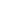 uzyskanie zezwolenia na zajęcie pasa drogowego wzdłuż przedmiotowych dróg powiatowych,uzyskanie zgody właścicieli użytków rolnych przy których rosną przedmiotowe drzewa, gdzie wejście Nabywcy jest niezbędne do przeprowadzenia inwestycji, zawarcie w ramach prowadzonej działalności gospodarczej umowy ubezpieczenia od odpowiedzialności cywilnej na czas realizacji przedmiotu umowy,ponoszenie odpowiedzialności za ewentualne szkody spowodowane w czasie realizacji przedmiotu umowy w stosunku do osób trzecich lub wypadki drogowe spowodowane na skutek wadliwego lub niezgodnego z obowiązującymi przepisami wykonania przedmiotu umowy. opracowanie oraz uzgodnienie projektu czasowej organizacji ruchu.§5.Ustalenia rzeczowePrzedmiot umowy zostanie zrealizowany sprzętem i personelem Nabywcy.W ramach sprzedaży drzew „na pniu” Nabywca pozyska pnie drzew wraz z pozostałościami drzewnymi (gałęzie, konary, samosiewy rosnące w obrębie zakupionego drzewa).Nabywca oświadcza, że dokonał wizji lokalnej w terenie polegającej na sprawdzeniu ilościowym 
i jakościowym oferowanych drzew.Nabywca jest zobowiązany do zakupu od Zbywcy wszystkich drzew objętych sprzedażą drzew „na pniu”.Nabywca dokona wycinki drzew na wysokości nie wyższej niż 5 cm od powierzchni terenu.W przypadku stwierdzenia w trakcie odbioru nieprawidłowości w realizacji umowy, w szczególności nieuporządkowania terenu wycinki, Nabywca jest zobowiązany do ich usunięcia w ciągu 7 dni, pod rygorem naliczenia kary umownej zgodnie z §7 niniejszej umowy.Nadzór nad realizacją oraz finansowym rozliczeniem umowy z ramienia Zbywcy będzie sprawować:.........................................., tel..........................................., e-mail:.................................................... .§6.Ustalenia finansoweW ramach niniejszej umowy Nabywca zapłaci Zbywcy za pozyskane drzewa „na pniu” wartość brutto w wysokości ................................................... zł (słownie:...................................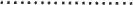 z czego wartość netto wynosi ................................ zł i podatek VAT ..........%Strony obowiązuje wynagrodzenie kosztorysowe, w tym cena jednostkowa za 1 m3 drzewa „na pniu" wynosi ....................... zł netto.Wartość, o której mowa w ust. 1 Nabywca wpłaci na konto bankowe Gminy Jednorożec nr 11 8913 0005 0008 9597 2000 0010, w Limes Bank Spółdzielczy w Chorzelach.Cena jednostkowa za 1 m3 drzewa „na pniu” zawiera koszty robocizny, materiału, sprzętu użytego do usunięcia drzew „na pniu", koszty związane z transportem na miejsce składowania, uprzątnięcia pasa drogowego i doprowadzenie do stanu sprzed sprzedaży drzew „na pniu", koszty ubezpieczenia, koszty sporządzenia czasowej organizacji ruchu, a także ewentualne opłaty wynikające z prawa polskiego.§7.Kary umowne1. W razie niewykonania lub nienależytego wykonania umowy Strony zobowiązują się zapłacić kary umowne w następujących wypadkach i wysokościach: 1) Nabywca zapłaci Zbywcy kary umowne:z tytułu opóźnieniew realizacji przedmiotu umowy w stosunku do terminów, o których mowa w § 3 
w wysokości 0,05% wartości umownej brutto, za każdy rozpoczęty dzień zwłoki,z tytułu opóźnieniew usunięciu nieprawidłowości w realizacji umowy, a stwierdzonych przez Zbywcę zgodnie z § 5 ust. 6 umowy, w wysokości 0,05% wartości umownej brutto, za każdy rozpoczęty dzień zwłoki,z tytułu dokonania ścinki drzewa na wysokości powyżej 5 cm od powierzchni terenu, w wysokości 150,00 zł za każde drzewo, niezależnie od średnicy i gatunku drzewa,z tytułu odstąpienia od umowy z przyczyn leżących po stronie Nabywcy, w wysokości 5% wartości umownej brutto.2) Zbywca zapłaci Nabywcy karę umowną z tytułu odstąpienia od umowy z przyczyn leżących po stronie Zbywcy, w wysokości 5 %wartości umownej brutto.2. Zapłata kary umownej nie zwalnia Nabywcy z ponoszenia pełnej odpowiedzialności z tytułu niewykonania lub nienależytego wykonania przedmiotu niniejszej umowy.§8.Pozostałe ustaleniaW sprawach nieuregulowanych w niniejszej umowie zastosowanie mają obowiązujące w tym zakresie przepisy ustawy z dnia 23 kwietnia 1964 roku Kodeks Cywilny (Dz.U. z 2019 r., poz. 1145 ze zm.) oraz inne właściwe przepisy prawa.Niniejszą umowę sporządzono w 2 jednobrzmiących egzemplarzach, dla każdej strony po 
1 egzemplarzu. 	Zbywca                                                                                                         Nabywca